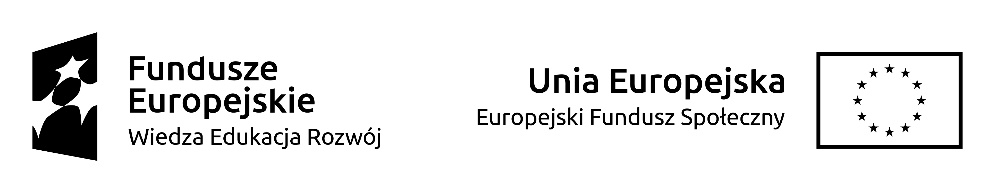 „Aktywizacja osób młodych pozostających bez pracy w powiecie wyszkowskim (IV)”Wyszków, dnia ……………………….…………………………………………                                                                                        ……………………………………………………………………………………      (imię i nazwisko oraz adres )OŚWIADCZENIEStosownie do art. 75 K.P.A., pouczony o odpowiedzialności karnej za składanie fałszywych zeznań, wynikającej z art. 233 § 1 Kodeksu karnego oświadczam, że:nie uczestniczyłem w szkoleniu finansowanym ze środków Funduszu Pracy na podstawie skierowania z powiatowego urzędu pracy w okresie ostatnich 3 lat*;w ostatnich 3 latach uczestniczyłem w szkoleniu finansowanym przez Powiatowy Urząd Pracy w ……………………………………, a łączna kwota środków 
z Funduszu Pracy przeznaczona na pokrycie kosztów tego szkolenia nie przekroczyła kwoty określonej w art. 109a ust. 1 ustawy o promocji zatrudnienia i instytucjach rynku pracy, tj. dziesięciokrotności minimalnego wynagrodzenia za pracę*.                                                                 ……………………………………                                                                                        (czytelny podpis osoby kierowanej na szkolenie)*właściwe zakreślić